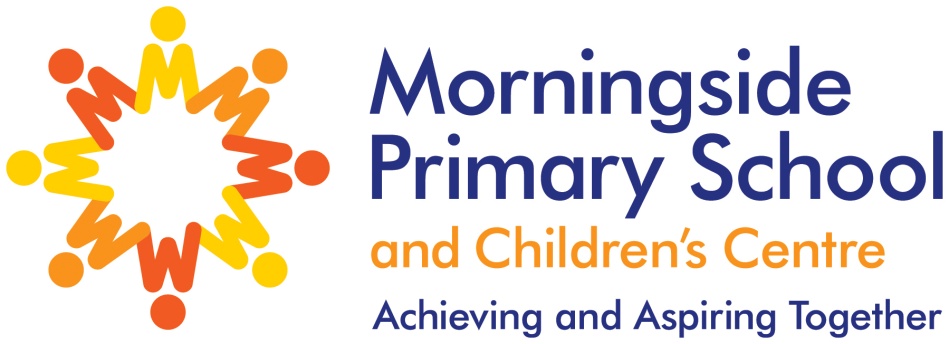 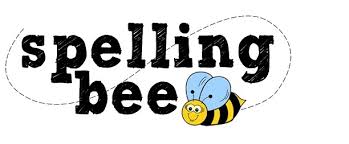 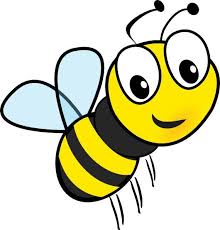 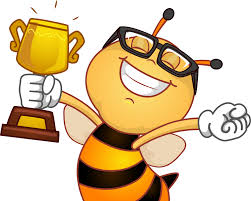 rhythmtemperaturesacrificeChristmassecretaryFebruaryshouldertwelfthsignaturevarietysincerevegetablesoldiervehiclesuggestyachtsymbolrestaurantsystemphysical